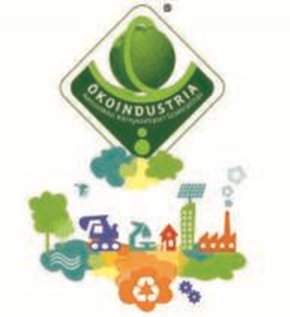 CSOPORTOS REGISZTRÁCIÓS LAPÖKOINDUSTRIA 2015Intézmény neve:_____________________________________________________________________________________________________Csoportvezető neve, email címe: ____________________________________________________________________________________________________________________________________________________________Érkezés várható dátuma és időpontja:Október 14 szerda: Október 15 csütörtök: Október 16 péntek:Érdeklődési körök:Csoport tagjainak neve:______________________________________________________________________________________________________________________________________________________________________________________________________________________________________________________________________________________________________________________________________________________________________________________________________________________________________________________________________________________________________________________________________________________________________________________________________________________________Dátum:					____________________________________                                                           Csoportvezető aláírásaBiotechnológiaMegújuló energiaforrásokEnergiahatékonyságTalajHulladékVízLevegőZajMásodnyersanyagok hasznosításaEgyéb:Egyéb: